             LANGLOAN PRIMARY SCHOOL & NURSERY CLASS        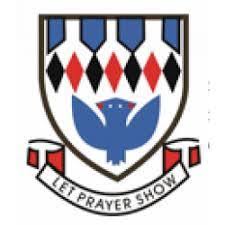 NEWSLETTER - AUGUST 2022Dear Parent/Carer   I would like to take this opportunity to thank the staff, parents, and pupils of Langloan Primary School and Nursery Class, for making my first two weeks a very enjoyable experience.  I am delighted to have taken up this role, and look forward to building very successful working relationships as soon as possible.New TermMost of our pupils have settled in really well, and we are working hard to ensure we get it right for every child as soon as possible.  Please contact us if you feel we can be of further assistance.Nursery StaffingWe were very sorry to say goodbye to Larissa in our nursery on Friday.  Nicola also has a new post and will leave us on Friday 9th September.  We thank both ladies for their hard work and wish them every success in their new jobs.  We look forward to welcoming new staff into our nursery soon.Parents please refrain from entering our playgroundFor health and safety reasons we urge ALL parents/carers to stay outside our school gates.  We understand that some of our younger pupils may require a slightly longer period to settle, however if your child (even those in primary one) is now entering and leaving school confidently please allow them to do so, thank you.Full School UniformPupils should arrive and leave school dressed in their full school uniform, every day. PE Kits should be brought to school on the appropriate days, and staff will allow children time to change for PE lessons. P7 pupils are permitted to arrive in sportswear on Wednesday mornings only. This is due to us paying for a PE specialist to deliver a Gaelic Football Programme. Thank you for your support with this.Meet the Teacher Event – Wed 31st August We are looking forward to our ‘Meet the Teacher’ event this coming Wednesday, 31st August from 2pm – 3pm.  All parents are invited to visit our nursery, and all classes from p1 – p7.Due to unforeseen circumstances Miss Burrows – class teacher for p5, room 8, will be unavailable at this time.  Whilst parents of room 8 pupils are still very welcome to visit the classrom during this time, (with Miss Quirk leading the lesson) we will put on one additional event for the parents and carers of room 8 only.  This will be from 2pm – 3pm the following Wednesday, 7th September. Parents and carers of room 8 pupils may attend on both dates if they wish to do so.House and Vice CaptainsThis year ALL primary seven pupils will have the opportunity to be either a House or a Vice Captain. We believe that this is a privilege and a responsibility that should be available to all children.  Following our very successful and enlightlening speeches on Thursday, the first of our House and Vice Captains have been chosen.  We wish them every success with their role from now until Christmas Time.  Eight new pupils will take on these prestigious roles in January.Suitable Clothing and FootwearPupils will be outdoors until 8.55 am, and during our morning interval and lunchtime, apart from in exceptional weathers e.g. very heavy rain, ice, storms, etc.  Please therefore ensure your child has suitable clothing to cope with our changing weather conditions, thank you.Parent Council – 12th September 2022Our first meeting will be held in school, on Monday 12th September 2022 from 7pm – 8.30pm.  Please join us if you can.  Class AssembliesEvery month one class will host an assembly for our school.  Parents and carers of the pupils in that particular class will be invited to attend the assembly.  Our first assembly will be hosted by Room 5,   Primary 3.  This will take place in our school gym hall from 2.15 – 3pm on Thursday 29th September.   Dates of all other assemblies will be issued early next week.  Free school mealsPupils from p 1 – p5 are entitled to a FREE breakfast and a FREE lunch.  Pupils in p6 and 7 may also be entitled to FREE school meals, but parents currently need to apply for this.  Please call us if you require any support or further details regarding free school meals.KodalyOur primary five pupils are receiving fortnightly music lessons (Kodaly) from our visiting specialist Mrs McGregor.  Gaelic FootballOur p7s are enjoying weekly Gaelic Football lessons from our visiting PE specialist Joe Bradley. This is paid for through our Pupil Equity Funding (PEF).  Further information regarding our school budget, including our use of Langloan Primary’s PEF will be made available to all parents over the coming weeks and months.  Parents portalNorth Lanarkshire Council intends to use the Parents Portal more and more this session.  It is believed that pupil report cards will be available to view through the portal.Parents can also log their child’s absence from school through the portal; and can apply for their their child’s FREE bus pass. Further emails regarding logging into the Parents Portal and regarding FREE buses passes for all young people in Scotland will follow soon.  Dress Down/Crazy Hair Day – 22nd SeptemberPrior to the September Weekend Break we will have a non-school uniform and crazy hair day in our School and in our Nursery.  Pupils are permitted to wear their own clothing, but must be reminded that football colours are not allowed.  We would be very grateful if pupils could donate £1 each towards our school and nursery funds on this date, however this is not compulsory. Strathclyde Park for all Primary Seven Pupils – 12th-16th DecemberOur primary seven pupils will visit Strathclyde Park daily, from Monday 12th – Friday 16th of December.  Further information regarding this, including costs etc. will follow soon. Possible Strike ActionI am sure you will have heard in the media that some unions plan to strike from the 6th – 8th September and this may have an impact on schools.  As yet I have no information regarding this. As soon as I receive any details regarding the impact of the strikes I will inform you immediately.September Dates for your Diaries31st Aug 2pm		Open Afternoon in all classes and nursery		All welcome7th Sept 2pm		Open afternoon for room 8 pupils only12th Sept 7pm		Parent Council Meeting 				All welcome			22nd Sept		Dress down/crazy hair day in school & nursery 	£1 donation if possilbe23rd Sept 		September weekend holiday26th Sept		September weekend holiday29th Sept 2.15pm	Room 5 Assembly					Room 5 parents welcomeShould you have any suggestions regarding making Langload Primary School and Nursery Class an even better place for your child to learn and grow, please do not hesitate to contact me.Kind RegardsMrs A RooneyHead Teachernlrooneya1@northlan.org.uk